PPilbara Port Assets (Disposal) Act 2016Portfolio:TreasurerAgency:Department of TreasuryPilbara Port Assets (Disposal) Act 20162016/05213 Dec 201614 Dec 2016 (see s. 2)Government Trading Enterprises Act 2023 Pt. 12 Div. 42023/01322 Jun 20231 Jul 2023 (see s. 2(b) and SL 2023/89 cl. 2)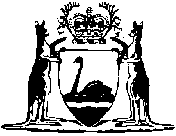 